Запоминаем слова. Повторяем алфавит.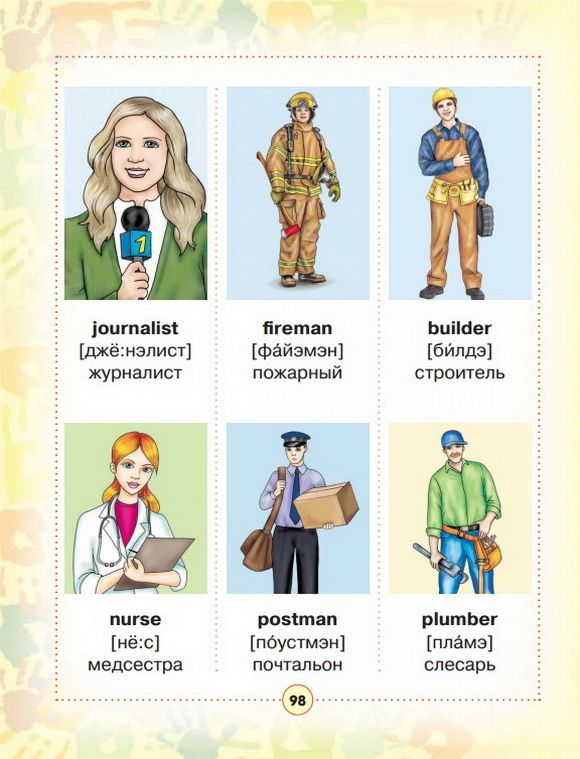 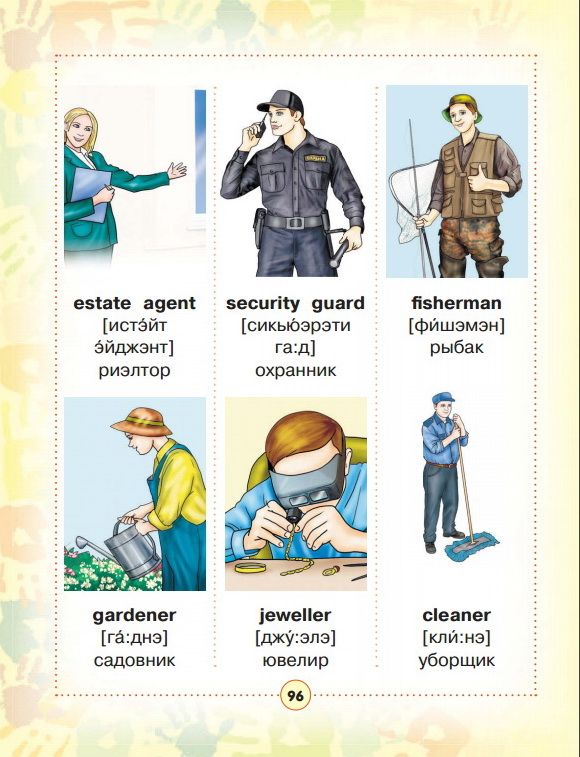 Вставьте пропущенные буквы: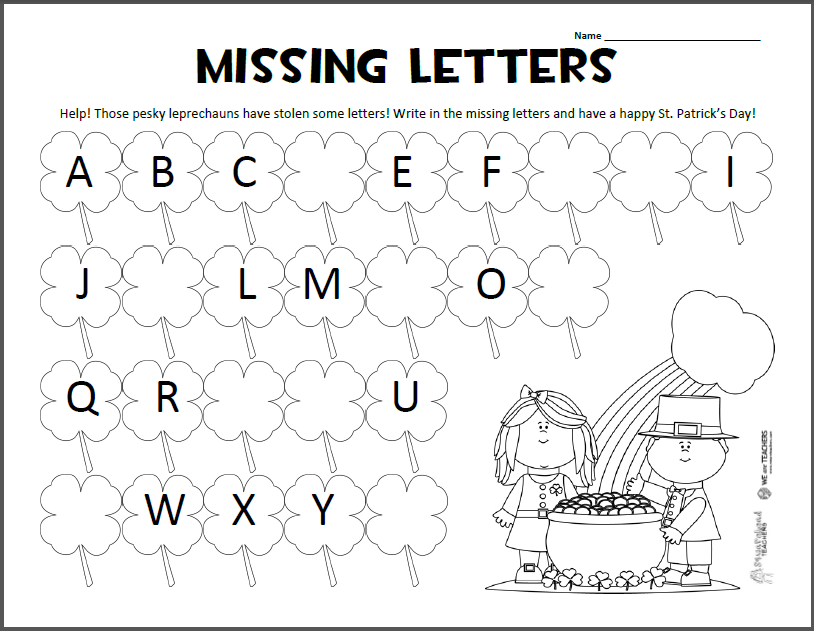 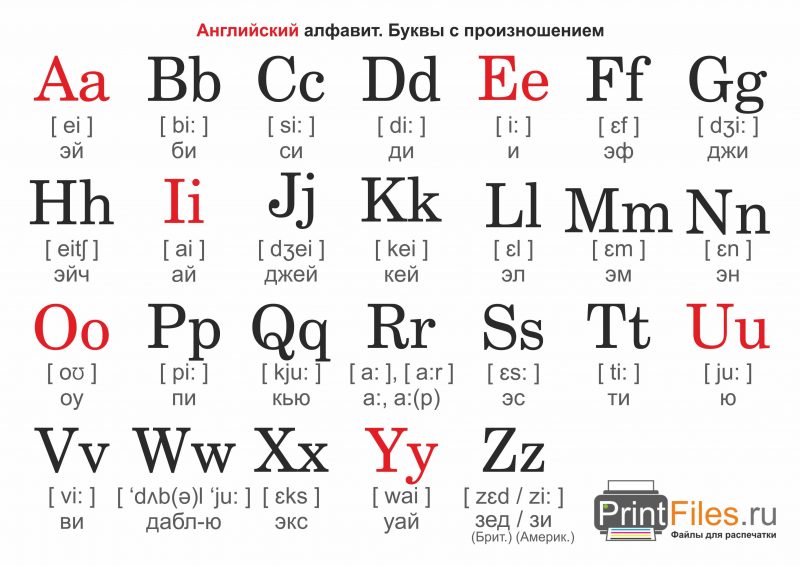 Раскрась и назови по-английски профессию: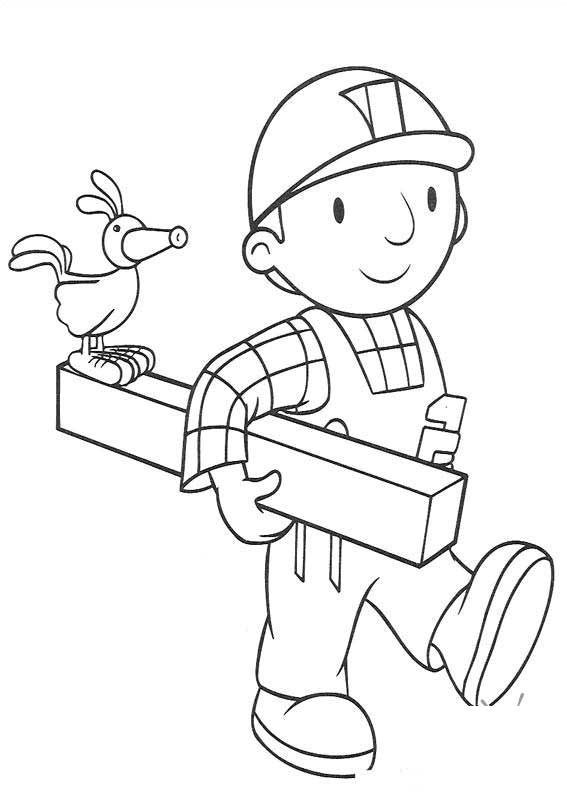 